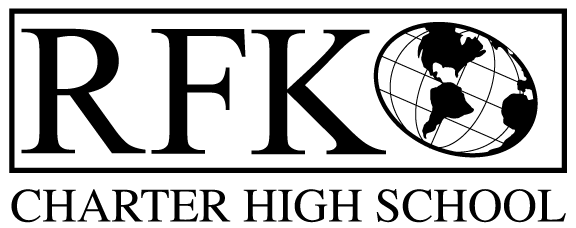 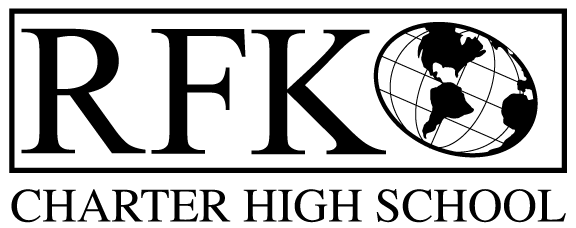 4300 Blake Rd. SWAlbuquerque, NM 87121PHONE: 505-243-1118     FAX: 505-242-7444Mission RFK Charter School prepares, motivates, and supports students to achieve their college and career goalsin partnership with their families and the community.Governance Council Meeting AgendaThursday, June 21, 2018 5:30 PMNext meeting:  July 19, 20184300 Blake Rd. SWAlbuquerque, NM 87121PHONE: 505-243-1118     FAX: 505-242-7444PUBLIC NOTICE OF RFK GOVERNANCE COUNCIL MEETING ANNUAL MEETINGRobert F. Kennedy Charter School will hold a regular meeting of the Governance CouncilDateThursday, June 21, 2018Time5:30 PMLocationRFK Charter High School4300 Blake Rd. SWAlbuquerque, NMIf you are an individual with a disability who is in need of a reader, amplifier, qualified sign language interpreter or any other form of auxiliary aid or service to attend or participate in the meeting, please contact the administrative offices of RFK High School at least one week prior to the meeting or as soon as possible.  Public documents, including the agenda and minutes, can also be provided in various accessible formats.  RFK High School Administrative offices – 505-243-1118TimeItemPresenterDiscussion/ActionFollow Up5:30-5:35Approval of agendaVote5:35-5:40Approval of May 17, 2018 meeting minutesVote5:40-5:45Announcements5:45-6:00Public comment6:00-6:30Website design  – David Luft with LDD ConsultantsRobert Baade, David Luft6:30-6:50Finance Committee report for May– discussion and approvalCash disbursement approvalBAR(s) approvalIrene SanchezVoteVoteVote6:50-7:30Closed session to conduct Executive Director’s annual evaluation and discuss contractMargie Lockwood7:30-7:35Executive Director’s contract renewal Margie LockwoodVote7:30-7:45Executive Director’s reportRobert Baade7:45Adjourn